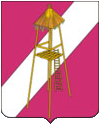 АДМИНИСТРАЦИЯ СЕРГИЕВСКОГО СЕЛЬСКОГО ПОСЕЛЕНИЯ КОРЕНОВСКОГО РАЙОНАПОСТАНОВЛЕНИЕ05 августа 2016 года                                                                                № 118ст.СергиевскаяО признании утратившим силу постановления администрации Сергиевского сельского поселения Кореновского района от 21.09.2015 года № 178 «Об утверждении административного регламента администрации Сергиевского сельского поселения Кореновского района по предоставлению  муниципальной услуги «Предоставление гражданам информации об ограничениях водопользования на водных объектах общего пользования, расположенных на территории муниципального образования»В соответствии с законом Краснодарского края  от 5 ноября 2014 года № 3039-КЗ «О закреплении за сельскими поселениями Краснодарского края вопросов местного значения», с целью приведения нормативных правовых актов администрации Сергиевского сельского поселения Кореновского района в соответствие с действующим законодательством, постановляю:1. Признать утратившим силу постановление администрации Сергиевского сельского поселения Кореновского района от 21.09.2015 года № 178 «Об утверждении административного регламента администрации Сергиевского сельского поселения Кореновского района по предоставлению  муниципальной услуги «Предоставление гражданам информации об ограничениях водопользования на водных объектах общего пользования, расположенных на территории муниципального образования».2. Общему отделу администрации Сергиевского сельского поселения  Кореновского района (Горгоцкая) обеспечить размещение постановления на официальном сайте администрации Сергиевского сельского поселения  Кореновского района в информационно – телекоммуникационной сети «Интернет».3. Постановление вступает в силу со дня его официального обнародования.Глава Сергиевского сельского поселения Кореновского района                                                                             С.А. Басеев